OEA/Ser.GCP/INF.9872/23 30 agosto 2023Original: español INFORME PRELIMINAR DE LA MISIÓN DE OBSERVACIÓN ELECTORAL 
DE LA OEA DESPLEGADA EN GUATEMALA PARA LA SEGUNDA VUELTA PRESIDENCIAL CELEBRADA EL 20 DE AGOSTO DE 2023Haga clic en el enlace para acceder al Informe Preliminar de la MOE en Guatemala para la segunda vuelta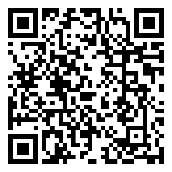 